ORACIÓ VOCACIONAL JOVESJesús…… que m’atreveixi a caminar…vivint a fons la meva vida.buscant el meu lloc al món.cooperant per l’equitat.… que m’atreveixi a caminar…cuidant la creació.comprometent-me per un món més just.construint solidaritat i pau.… que m’atreveixi a caminar…iniciant una amistat amb tu.descobrint la meva vocació.optant per un projecte de vida.dient sí al teu projecte de felicitat.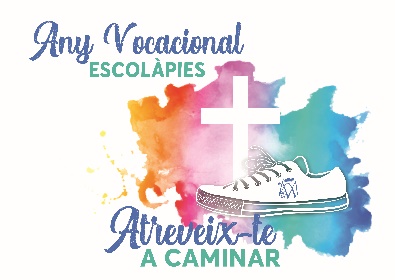 